    N. Circolare e data vedasi segnatura Ai genitori degli alunni e delle alunneAi docentiScuola Secondaria di I grado “F. Amalteo”P.C.   Al DSGA                                                                                               Ai collaboratori scolasticiScuola Secondaria di I grado “F. Amalteo”OGGETTO: consegna libri di testo in comodato d’uso – a. s. 2023/2024Si ricorda ai signori Genitori che i testi, di proprietà della scuola, consegnati agli alunni e alle alunne in comodato d’uso e i libri della Biblioteca scolastica, assegnati in prestito, dovranno essere restituiti dagli alunni e dalle alunne di classe prima e seconda entro e non oltre mercoledì 8 giugno 2024.I libri vanno consegnati presso la sede del Patronato le mattine dalle ore 8.10 alle ore 13.10 conCOGNOME, NOME e CLASSE scritti a matita all’interno.Si raccomanda di restituire i testi in buone condizioni, puliti e privi di appunti personali; gli insegnanti, responsabili dei testi in comodato d’uso e della biblioteca, ne cureranno il controllo.In caso di smarrimento e/o di mancata consegna e/o se le condizioni del testo non saranno ritenute accettabili, la scuola ne richiederà il pagamento.Si propone inoltre agli alunni di classe terza di donare alla scuola i libri di testo del triennio che andranno ad implementare quelli già a disposizione per il comodato d’uso.Distinti saluti IL DIRIGENTE SCOLASTICODott.ssa Francesca MENEGHEL Indicazioni utili all'utenza:il responsabile dell'istruttoria: Assistente Amm.vo Giovanni IazzettaOrario di ricevimento del Dirigente Scolastico Dott.ssa Francesca MENEGHEL previo appuntamentoOrario di ricevimento del Direttore dei servizi generali e amministrativi: Clemente SIMONE previo appuntamentoorario di apertura al pubblico dell'ufficio durante le lezioni è il seguente: il Lunedì dalle ore 7.40 alle ore 8.30 e dalle ore 15.00 alle ore 16.30 –  il Martedì su appuntamento – il Mercoledì dalle ore 15.00 alle ore 16.30 – il Giovedì e Venerdì dalle ore 7.40 alle 8.30 e dalle ore 12.00 alle ore 13.00 – il Sabato dalle ore 11.00 alle ore 13.00.Durante la sospensione delle lezioni si conserva il solo orario antimeridiano.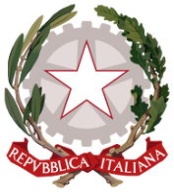 ISTITUTO COMPRENSIVO STATALE DI ODERZO (TV)SCUOLE INFANZIA - SCUOLE PRIMARIE - SCUOLA SECONDARIA 1° GRADO Piazzale Europa 21 – 31046 ODERZO (TV)-  0422/815655   E-mail TVIC88400X@Istruzione.it – Posta Certificata: TVIC88400X@pec.istruzione.itC.F. 94141320260 - Cod. Min.:TVIC88400X – SITO: www.icoderzo.edu.itFirmato digitalmente da Francesca MENEGHELC=ITO=Istituto Comprensivo Statale di Oderzo 94141320260